									<Modalités de paiement (dû à réception, dû dans X jours)>FACTUREFACTURE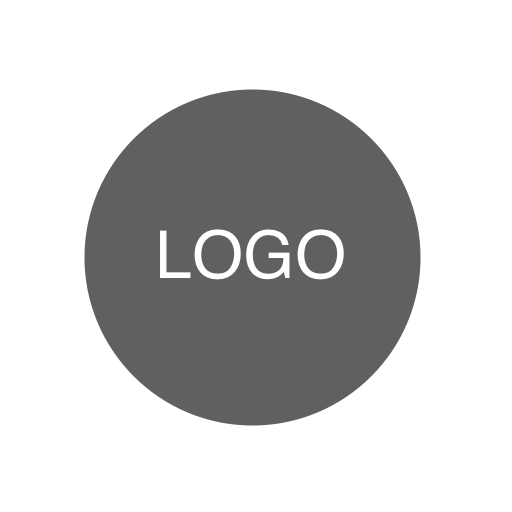 <Nom de votre entreprise>DATE<123 Adresse municipale><Ville, État, code postal>N° DE FACTURE<Numéro de téléphone, e-mail>FACTURERPROJET<Nom de la personne-ressource><Nom du projet><Nom de l'entreprise cliente><Description du projet><Description du projet><Description du projet><Adresse><Description du projet><Description du projet><Description du projet><Téléphone / E-mail><Description du projet><Description du projet><Description du projet>DATEDESCRIPTIONDESCRIPTIONDESCRIPTIONDESCRIPTIONTAUXTermes et instructionsRABAIS0,00 $<Ajouter des instructions de paiement, par exemple : banque, paypal...><Ajouter des instructions de paiement, par exemple : banque, paypal...>TOTAL AVANT TAXE0,00 $<Ajouter des conditions ici, par exemple : garantie, politique de retour...><Ajouter des conditions ici, par exemple : garantie, politique de retour...>TAUX D'IMPOSITION0,00 %TAXE TOTAL0,00 $Solde dû$ -